Europe in Transition, 1300-1750Chapter Three The Age of ReformationGuided ReadingKey TermsAct of Supremacy	Augsburg Confession	Electors		predestinationAnabaptists		Indulgence		Reformation	Martin LutherDiet of Worms		Ulrich Zwingli		John Calvin	Ignatius LoyolaCouncil of TrentReview QuestionsSociety and ReligionWhat problems within the Catholic Church contributed to the Reformation? Why were they unable to quell dissent as in past times?Martin Luther and the German Reformation to 1525 and the Reformation ElsewhereCompare and contrast the ideas of Calvin, Luther and Zwingli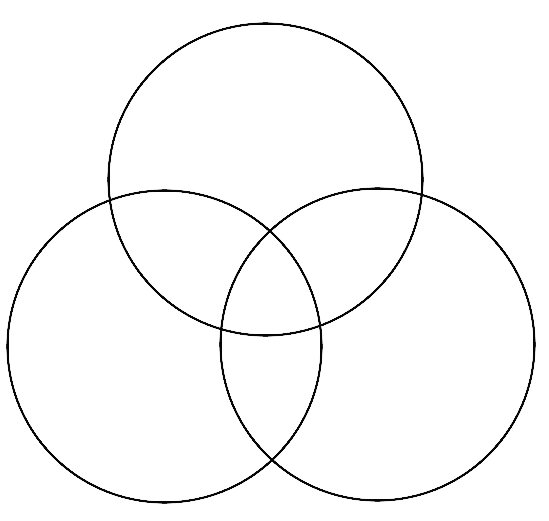 Why did the Reformation begin in Germany? What political factors contributed to its success?How did the practice of Indulgences begin? Why did Luther criticize them so vociferously?Summarize briefly Luther’s excommunication and the Diet of Worms:The Reformation ElsewhereCompare and Contrast the successes and failures of the German, Swiss and Genevan ReformationThe English ReformationWhy did Henry VIII break with Rome?Was his new church initially truly protestant? How did it change under his successors?Catholic Counter RevolutionWhat was the Catholic Counter revolution? What reforms were introduced in the council of Trent?Was the protestant reformation good for the Catholic Church?Family Life in Early Modern EuropeMake brief notes on the following with special attention paid to the social and economic pressures that were affecting family life in the sixteenth and seventeenth centuries:Later marriagesArranged MarriagesFamily SizeBirth ControlWet NursingLoving Families